  MĚSÍČNÍ PLÁN 2018/2019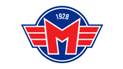 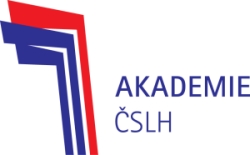 Poznámka – Před tréninkem zkoušení zimního oblečení (teplákovka+zimní bunda) a po tréninku zkoušení zápasových dresů.KATEGORIE:ZDMĚSÍC:SRPENTRENÉŘI:Čelikovský, Beránek, ZevlDENDENDOPOLEDNEDOPOLEDNEODPOLEDNEODPOLEDNEMÍSTOSRAZDENDENSucháLedSucháLedMÍSTOSRAZSt1Čt2Pá3So4Ne5Po6Út7St8Čt9Pá10So11Ne12Po13Út14St15Čt16Pá17So18Ne19Po20Út21St22Čt23Pá24So25Ne26Po27Út2818.00-19.00Plocha II.17.15St29Čt3018.00-19.00Plocha II.17.15Pá3118.00-19.00Plocha II.17.15